Wednesday 1st July 2020Eagles Literacy and SPAGhttps://www.literacyshed.com/takingflight.html Re-watch the video from the link above. 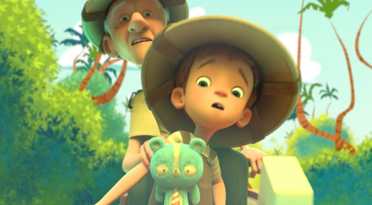 Re-watch the film clip.Today, I would like you to use your work on your use of capital letters, full stops and commas from yesterday to write your own section of the story. You can choose any part of the story that you like to write about. You will need to remember to include:- Capital letters- Full stops- Adjectives for description. - Fronted Adverbials for sentence openersYou will only need to write 1 paragraph and focus on correctly using your punctuation. - Remember to take a photograph of your work and ask a grown-up to either email it to the office for us or upload it to the Eagles unit of the Facebook page. We really want to see your work!